Олимпиада по естествознанию для обучающихся 6 - 8 классов.Инструкция: Правильный ответ запиши в специальный бланк. Прочитай вопрос и выбери верный вариант ответа. Количество баллов обозначает количество возможных ответов. Ответы на задания № 4, 6, 8, 12 запиши ниже в свободной строке.1. Выбери верное утверждение (1б)География в переводе с греческого,  это наука о ….А) ПогодеБ) ЗемлеВ) Животных2. Определи причину, почему день сменяется ночью (1б)А) Земля вращается вокруг СолнцаБ) Земля вращается вокруг своей осиВ) Земля имеет шарообразную форму3. Выбери правильное утверждение (1б)А) Реки используются человеком в разных целяхБ) Реки используются только для бытовых нуждВ) Реки используются только для полива огородов и полей4. Каким цветом обозначается рельеф на земном шаре? (3б)А) Равнины - ________________________Б) Горы - ___________________________В) Вода - ____________________________5. Сколько материков на земном шаре? (1б)А) 4Б) 5В) 66. Какие материки на карте обозначены цифрами? Запиши названия  материков (3б)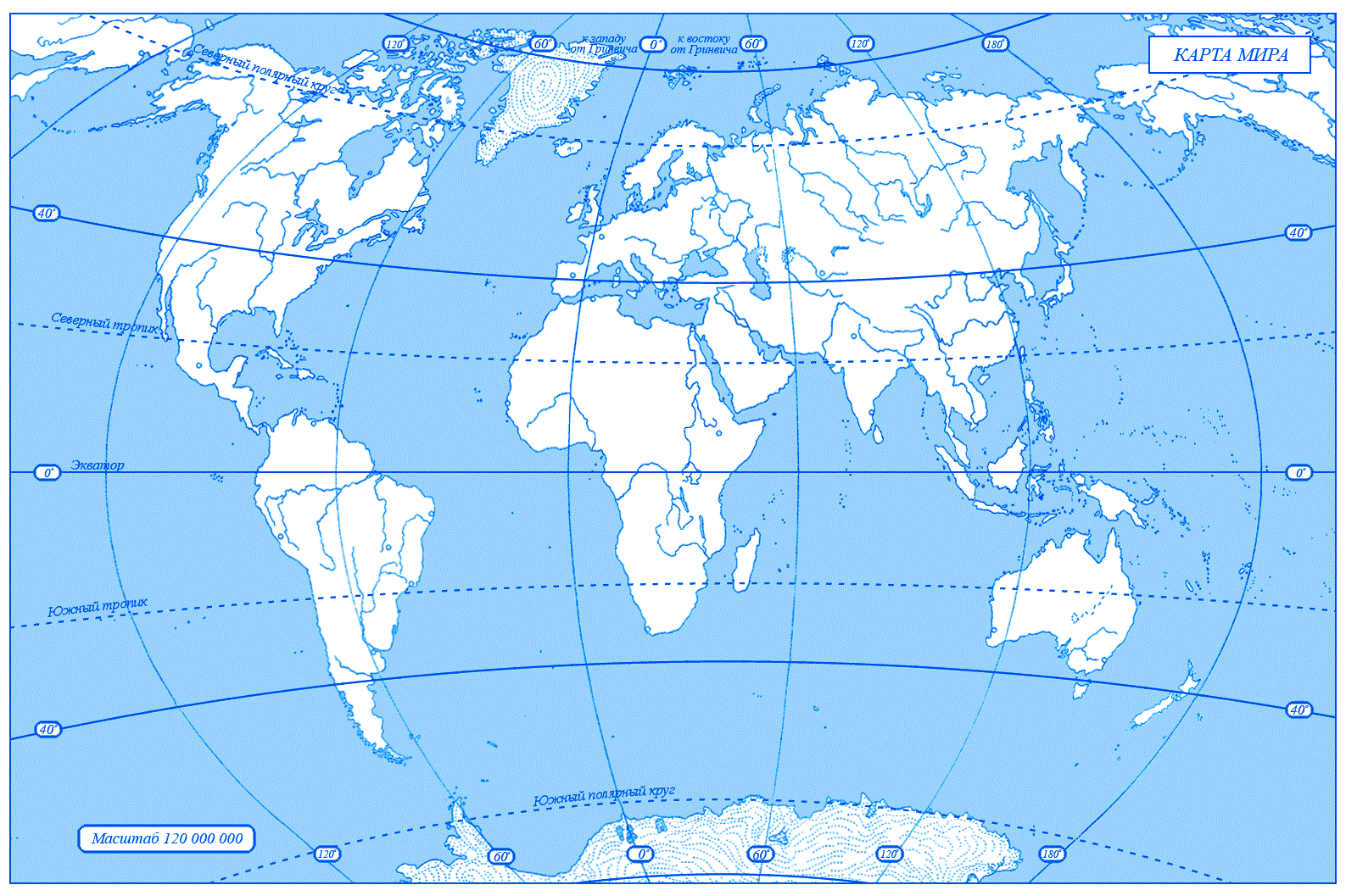 7.  Как называется прибор, для определения сторон горизонта? (1б)А) ТермометрБ) БарометрВ) Компас8. Подпиши противоположные стороны горизонта (3б)А) Север - __________________Б) Запад - _____________________В) Юг - _______________________9. Где вам может пригодиться знание сторон горизонта? (1б)А) Если вы заболелиБ) Если вы заблудились в лесуВ) Если вы готовите обед10. Как называется самое глубокое озеро в мире? (1б)А) ЛадожскоеБ) ЖеневскоеВ) Байкал11. Что является главными характеристиками погоды? (4б)А) Температура воздухаБ) РосаВ) Сила ветраГ) ИнейД) ОблачностьЕ) ТуманЖ) Осадки12. Запиши температуру, при которой вода меняет свое состояние (2б)А) Вода из жидкого состояния переходит в твердое _____________________Б) Вода из жидкого состояния переходит в газообразное __________________13. Что такое воздух? (1б)А) Это кислородБ) Это углекислый газВ) Это смесь газов14. Какое свойство воздуха помогает резиновому мячу прыгать по полу? (1б)А) Воздух занимает пространство вокруг насБ) Воздух сжимаем и упругВ) Теплый воздух легче холодного15. Узнай горную породу по описанию (1б)Твердая прочная порода, состоящая из слюды, кварца и полевого шпата.А) МраморБ) ГранитВ) Известняк16. Какое животное не залегает в зимнюю спячку? (1б)А) ЕнотБ) БарсукВ) Соболь17. Главный отличительный признак всех насекомых (1б)А) Наличие усовБ) 3 пары лапокВ) Крылья18. У какой птицы нет языка? (1б)А) ПеликанБ) БакланВ) Чайка19. Существует примета, что с цветением этого дерева весной приходят холода (1б)А) ЧеремухаБ) ЯблоняВ) Береза20. Что обозначает красный цвет «Красной книги»? (1б)А) КрасотуБ) Привлекает вниманиеВ) Тревогу21. Самое крупное животное в мире? (1б)А) Слон          Б) Бегемот                В) Кит22. Какое живое существо способно бегать по воде? (1б)А) ЯщерицаБ) ЗаяцВ) Лягушка.23. Какое животное спит под своими ушами? (1б)А) ОселБ) СлонВ) Заяц24. Какие растения могут жить без воды? (1б)А) Таких растений нетБ) Растения пустыниВ) Растения тундры25. Какое растение цветет весной без листьев? (1б)А) ПодснежникБ) Мать-и-мачехаВ) Крокус26. Как называется сок  медовых растений? (1б)А) НектарБ) СокВ) Мед27. Цветок, который по преданию вырос из пылинки, упавшей со звезды (1б)А) РозаБ) ПионВ) Астра28. Какое дерево самое распространенное в лесах нашей страны? (1б)А) БерезаБ) СоснаВ) ЛиственницаЗаявка на участие в дистанционном областном конкурсе-олимпиаде обучающихся с умственной отсталостью  (интеллектуальными нарушениями) по естествознанию«Занимательные науки»Наименование образовательного учреждения_______________________________________________Е-mail  (для отправки наградных документов)________________________________________________Тел. _________________________Бланк для ответовФ.И. участника ____________________________________класс___________________	Буквы ответа, если их несколько, вписывайте через запятую.Ответ задание №4 __________________________________________________________Ответ задание №6 __________________________________________________________Ответ задание №8 __________________________________________________________Ответ задание №12 _________________________________________________________№Ф.И.Класс, возрастФ.И.О. руководителя123Вопрос123456789ОтветнижениженижеВопрос101112131415161718ОтветнижеВопрос192021222324252627ОтветВопрос28Ответ